MDR 6   Alban Institute Burnout Inventory (AIBI)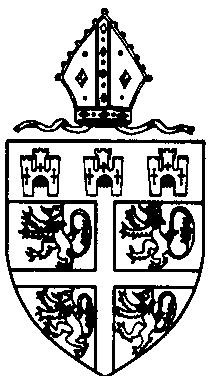 This is an optional set of questions which help you to assess your current stress levels.Survey Questions:  (circle an appropriate number for you)1.  The extent to which I am feeling negative or cynical about the people with whom I work (despairing of my ability to change and grow).2.  The extent to which I have enthusiasm for my work (I enjoy my work and look forward to it regularly).3.  The extent to which I invest myself emotionally in my work in congregation/parish. 4.  The extent to which fatigue and irritation are part of my daily experience.5.  The extent to which my humour has a cynical, biting tone.6.  The extent to which I find myself spending less and less time with attenders.7.  The extent to which I am becoming less flexible in my dealings with attenders.8.  The extent to which I feel supported in my work.9.  The extent to which I find myself frustrated in my attempts to accomplish tasks important to me.10.  The extent to which I am invaded by sadness I can’t explain.11.  The extent to which I am suffering from physical complaints (eg aches, pains, headaches, lingering colds).12.  The extent to which I blame others for problems I encounter.13.  The extent to which I feel guilt about what is not happening in this congregation or with attenders.14.  I am biding my time until retirement or a change of job15.  The extent to which I feel used up and spent.The Alban Institute reclassifies leaders into four categories depending on their total AIBI.  For the NCLS these four categories are:	Under 30	Burnout is not an issue	31 to 45	Borderline to burnout (issues can be resolved)	46 to 60	Burnout is a significant issue (coping but reorganisation needed)	Over 60		Extreme burnoutThe overall scores show that for 21% of Anglican and Protestant church leaders, burnout is not an issue.  However, 55% of leaders could be described as borderline to burnout.  Another 19% experience burnout as an issue in their lives, with a further 4% in extreme crisis.Optimistic about attenders123456Cynical about attendersHigh internal energy for my work123456Loss of enthusiasm for my jobHighly invested emotionally123456Withdrawn and detachedCheerfulness high energy much of the time123456Tired and irritated much of the timeHumour reflects a positive joyful attitude123456Humour cynical and sarcasticEager to be involved with attenders123456Increasing withdrawal from attendersRemaining open and flexible with attenders’ needs and wants123456Becoming more fixed and rigid in dealing with attendersFeeling fully supported123456Feeling alone and isolatedReasonably successful in accomplishing tasks123456Mainly frustrated in accomplishing tasksGenerally optimistic123456Sad much of the timeFeeling healthy most of the time123456Constantly irritated by physical ailmentsMinimal blaming or scapegoating123456Others are usually to blame for the malaise I am feelingGuilt free123456Feeling guilty much of the timeHighly engaged in my work123456Doing what I must to get byHigh source of energy for my work123456Feeling empty and depleted